Do you know the film Inside Out? 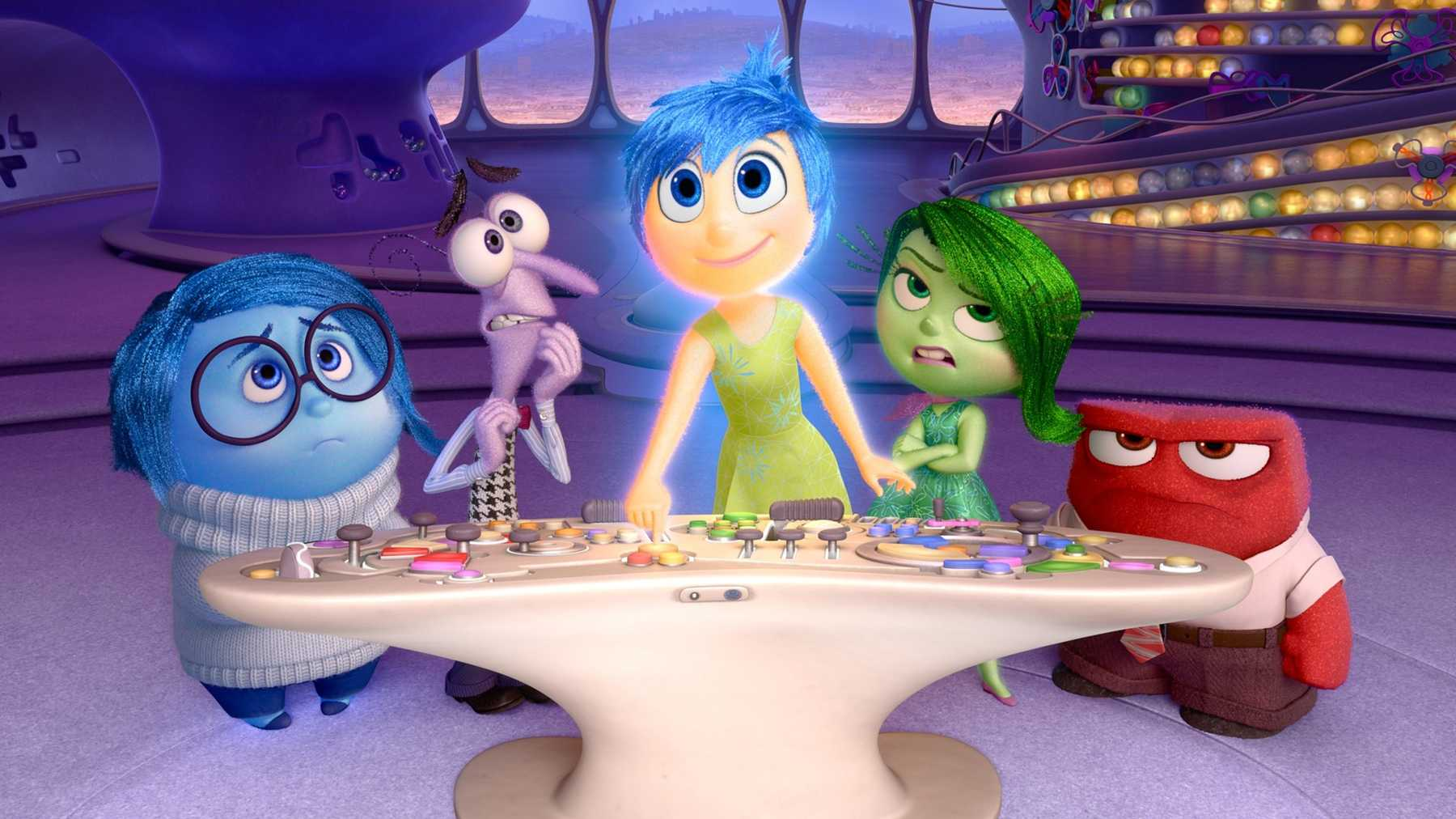 It is a story full of emotions!Joy, Disgust, Fear Anger and Sadness are those who influence Riley, the protagonist, on how she feels or makes her decisions. It’s worth watching it!Exercise 1: Match the adjectives in the box below to the feelings:Exercise 2: Mary was a nasty/gloomy/cheerful person who started rumors about all kinds of people. I am irritated/ eager/ upset to show you my new laptop! It/s amazing!Mum was so delighted/ homesick/ cross with me when she saw that my room was untidy. Carl is always envious/ afraid/ grumpy in the morning. He doesn’t like talking to everyone. Rainy days make many people feel more blue/ furious/ scary. I felt very alarmed/ cross/ homesick when we moved out. I miss my old house and friends. She was very upset/ delighted/ worried with my birthday present. She smiled and thanked. The little boy feels depressed/ grumpy/ glad because his dog has just died. Dishonest people make me feel blue/ sick/ gloomyThis morning my boss was ecstatic/ irritated/ afraid when I arrived late at work again.Afraid / alarmed / annoyed / bitter / blue / cheerful / cross / delighted / depressed/ eager / envious / ecstatic / frightened / furious / glad / gloomy / grumpy / homesick / irritated / miserable/ nasty/ scary / sick / upset / worriedJOYDISGUSTFEARANGERSADNESS